О присвоении почтового адреса земельным участкам, в связи с разделом земельного участка, расположенного  в станице Старонижестеблиевской по улице Ангелинской, 11 «А»На основании пункта 1.20 статьи 14 Федерального закона от 6 октября 2003 года № 131-ФЗ «Об общих принципах организации местного самоуправления в Российской Федерации», постановления главы муниципального образования Красноармейский район от 31 января 2006 года № 169 «О передаче полномочий при присвоении адресов земельным участкам, зданиям, строениям, сооружениям» в соответствии с решением Совета Старонижестеблиевского сельского поселения Красноармейского района 9 февраля 2010 года № 13 «О присвоении адресов земельным участкам, зданиям и сооружениям в Старонижестеблиевском сельском поселении Красноармейского района», на основании заявления Сидоренко Георгия Дмитриевича, в целях упорядочения почтово-адресной нумерации   п о с т а н о в л я ю:1. В связи  с разделом земельного участка площадью 2054 кв.м., с кадастровым номером 23:13:0401187:11, категория земель – земли населённых пунктов, вид разрешённого использования – для ведения личного подсобного хозяйства, находящегося в собственности Сидоренко Георгия Дмитриевича, расположенному по адресу: Краснодарский край, Красноармейский район, станица Старонижестеблиевская, улица Ангелинская, 11 А, присвоить почтовые адреса,  образованным  при разделе земельным участкам:                          1) земельному участку ЗУ - 1, площадью 1036 кв.м.: РФ, Краснодарский край, Красноармейский район, станица Старонижестеблиевская, улица Ангелинская, 11 А;2) земельному участку ЗУ - 2,  площадью 1018 кв.м.: РФ, Краснодарский край, Красноармейский район, станица Старонижестеблиевская, улица Ангелинская, 11 Б.2. Главному специалисту по земельным отношениям администрации Старонижестеблиевского сельского поселения Красноармейского района Нимченко Андрею Степановичу внести изменения в земельно - шнуровую и похозяйственную книги.23. Контроль за выполнением настоящего постановления возложить на заместителя главы Старонижестеблиевского сельского поселения Красноармейского района Е.Е.Черепанову.4. Постановление вступает в силу со дня его подписания.ГлаваСтаронижестеблиевского сельского поселения                                       Красноармейского района                                                                          В.В. Новак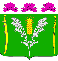 АДМИНИСТРАЦИЯСТАРОНИЖЕСТЕБЛИЕВСКОГО СЕЛЬСКОГО ПОСЕЛЕНИЯ КРАСНОАРМЕЙСКОГО РАЙОНАПОСТАНОВЛЕНИЕАДМИНИСТРАЦИЯСТАРОНИЖЕСТЕБЛИЕВСКОГО СЕЛЬСКОГО ПОСЕЛЕНИЯ КРАСНОАРМЕЙСКОГО РАЙОНАПОСТАНОВЛЕНИЕ«___29___»__06_____2020 г.№ _73________станица Старонижестеблиевскаястаница Старонижестеблиевская